Kliakhin IgorExperience:Position applied for: 4th EngineerDate of birth: 15.06.1990 (age: 27)Citizenship: UkraineResidence permit in Ukraine: NoCountry of residence: UkraineCity of residence: KhersonPermanent address: 10/45 Dorofeeva St.Contact Tel. No: +38 (055) 227-10-72 / +38 (095) 501-01-45E-Mail: tennevoy@rambler.ruU.S. visa: NoE.U. visa: NoUkrainian biometric international passport: Not specifiedDate available from: 25.09.2012English knowledge: GoodMinimum salary: 2200 $ per monthPositionFrom / ToVessel nameVessel typeDWTMEBHPFlagShipownerCrewing4th Engineer02.09.2011-15.03.2012PalaboraHeavy Lift VesselMAN-Antigua and BarbudaH&PMarlow NavigationWiper10.09.2010-02.03.2011BBC PortugalDry CargoMAK-Antigua and BarbudaW. Bockstiegel Reederej GMBH & CO.KGMarlow NavigationEngine Cadet25.09.2009-15.04.2010Tropic AtlanticContainer ShipMAN-Antigua and BarbudaW. Bockstiegel Reederei GMBH & CO. KGMarlow Navigation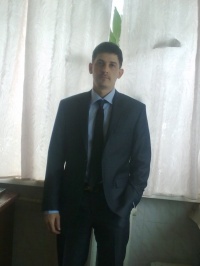 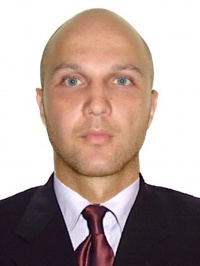 